ДВНЗ «КИЇВСЬКИЙ НАЦІОНАЛЬНИЙ ЕКОНОМІЧНИЙ УНІВЕРСИТЕТ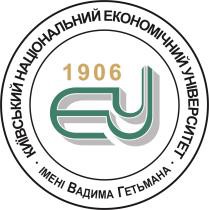 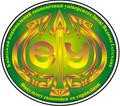 імені ВАДИМА ГЕТЬМАНА»Факультет економіки та управлінняКафедра стратегії підприємств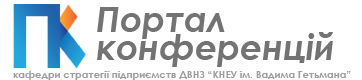 ШАНОВНІ СТУДЕНТИ!5-7 грудня 2016 рокукафедра стратегії підприємств проводитьV студентську наукову Інтернет-конференцію«СТРАТЕГІЯ ПІДПРИЄМСТВА: ПОГЛЯД НОВОЇ ГЕНЕРАЦІЇ ЕКОНОМІСТІВ»Метою Інтернет-конференції є обговорення актуальних проблем стратегічного управління та розвитку бізнесу в контексті сучасних глобальних соціально-економічних трендів.Відповідно, під час роботи Інтернет-конференції результати досліджень студентів будуть оприлюднені за такими секціями: Секція	1.	«Зовнішні контексти стратегії підприємства: конкуренція, інновації, розвиток» (модератор секції: Гаращенко Н.М., к.е.н., доцент). Секція	2.	«Аналітика та інструментарій стратегічного управління» (модератор секції: Решетняк Т.І., к.е.н., доцент). Секція 3. «Проектний підхід в розробці та реалізації стратегії підприємства» (модератор секції: Скитьова Г.С., к.е.н., доцент)Секція 4.	«Стратегічне управління та корпоративне підприємництво» (модератор секції: Прохорова Є.В., к.е.н., доцент).  Секція	5.	«Прикладні інструменти менеджменту підприємницької діяльності» (модератор секції: Кужель В.М., к.е.н., доцент кафедри економіки підприємств).Секція 6. «Макроекономічні фактори розвитку стратегії підприємства» (модератор секції Королюк Т.О., к.е.н., доцент кафедри макроекономіки та державного управління) Робочі мови конференції: українська, російська, англійська.ОРГАНІЗАЦІЙНИЙ КОМІТЕТГолова оргкомітету – Батенко Л.П., завідувач кафедри стратегії підприємств, к.е.н., професор.Відповідальний секретар оргкомітету – Іванова А.С., к.е.н., доцент.Члени оргкомітету:Участь в конференції, ВИМОГИ ДО ОФОРМЛЕННЯ ТА ПОРЯДОК ПОДАННЯ МАТЕРІАЛІВДля участі у конференції студенту необхідно підготувати такі матеріали:- тези доповіді, що стисло характеризують основні результати дослідження;										 - презентацію, що відображає назву, зміст та основні результати дослідження;Тематика поданих матеріалів має фокусуватися на актуальних напрямах розвитку стратегічного управління. Студент має право подати тези до будь-якої секції, що тематично відповідає назві й змісту підготовленої доповіді.	3. Усі матеріали готуються студентом особисто. Оргкомітет рекомендує авторам дотримуватися норм наукової етики, вимог щодо вказання посилань на літературні джерела в тексті. Проте, не рекомендується в тесті тез доповіді використовувати цитати та запозичені елементи, навіть, якщо запозичення супроводжуються посиланнями на джерела. До оприлюднення на порталі конференції допускаються матеріали, унікальність тексту яких складає не менш ніж 80%. Перевірити текст на унікальність можна за наступним посиланням ( https://content-watch.ru/text/).	4.Матеріали готуються студентом однією з робочих мов конференції та подаються в електронній формі на поштову скриньку наукового керівника. Після попереднього перегляду тез та презентаційних матеріалів науковим керівником та при необхідності приведення всіх поданих матеріалів до чинних вимог, науковий керівник подає ці матеріали до публікації на порталі конференцій шляхом заповнення реєстраційної форми. Тема повідомлення: stud_conf_2016; у назві файлу обов’язково вказати прізвище автора (наприклад, Parilo.doc). Матеріали подати до 1-го грудня 2016 року.	5.Набір тексту тез доповіді виконується у редакторі Microsoft Word 6.0, 7.0: шрифт – Times New Roman; розмір кегля – 12; міжстроковий інтервал – 1,0; розміри: абзацу – 10 мм; поля: верхнього, нижнього і лівого – 20 мм, правого – 15 мм; номер сторінки має стояти по центру (під текстом). При наборі формул використовується редактор формул Microsoft Equation, вмонтований в Microsoft Word.	6.Праворуч від середини аркуша друкуються прізвища та ім’я автора, курс та шифр групи, е-mail (для зворотного зв’язку). Нижче, через 1,5 інтервали, по центру аркуша друкується назва тез доповіді великими літерами (12, жирний) трьома мовами (українською), а також російською та англійською (10, жирний). Між назвою тез та текстом відстань – 1,5 інтервали. Рекомендований обсяг тез доповіді – 2-3 стор. У тексті тез не допускається включення таблиць і рисунків! Після тексту через 1,5 інтервали вказується список використаних джерел. Зразок оформлення тексту тез додається.	7.Тезове викладення змісту та результатів дослідження рекомендується готувати як цілісний, структурований текст, що послідовно відображає актуальність обраної теми, постановку проблеми, стисле викладення основних результатів дослідження, висновки, список використаних джерел.	8.Супровідна слайд-презентація  виконується у форматі PowerPoint. Кількість слайдів не повинна перевищувати 10 шт. З порадами щодо оформлення презентації можна ознайомитись тут: http://goo.gl/IjumuvУ разі невідповідності оформлення матеріалів зазначеним вимогам та порушення терміну подання, наукова робота не розміщується на порталі конференцій кафедри стратегії підприємств, а її автор виключається зі складу учасників конференції (не отримує сертифікату)   ПОРЯДОК ТА КРИТЕРІЇ ОЦІНЮВАННЯоприлюднених результатів наукових досліджень учасників конференціїРобота секцій конференції проводитиметься в Інтернет-режимі.Подані студентами-учасниками конференції тези доповідей та презентації виступів обговорюються та оцінюються протягом трьох днів з моменту їх оприлюднення на порталі конференцій кафедри стратегії підприємств (http://conference_sp.kneu.edu.ua) - з 5 грудня 2016 року по 7 грудня 2016 року (до 21.00 за київським часом).По завершенні роботи Інтернет-конференції 12 грудня 2016 року на порталі конференцій кафедри стратегії підприємств (http://conference.spkneu.org/ ) оприлюднюється рейтинг учасників конференції за секціями.Визначення рейтингу учасників конференції здійснюється на основі сумарної оцінки поданих матеріалів за критеріями, що подано у таблиці:Оцінювання за критеріями К1-К3 здійснюється спільно науковим керівником студента, модератором секції та членами секційних експертних рад. Оцінка за критерієм К4 визначається на основі кількості змістовних (аргументованих) коментарів, що надійдуть від зовнішніх спостерігачів (усіх, хто зацікавиться тематикою доповідей) протягом періоду обговорення тез доповідей (з 5 грудня до 7 грудня 2016 року) за логікою: 1/5 від максимальної кількості відзивів на одну оприлюднену роботу (тези) по секції відповідає 5 балам оцінки за критерієм К4.Підсумкова оцінка визначається як сума середньоарифметичної індивідуальних оцінок наукового керівника, модератора секції і членів експертних рад за критеріями К1-К3 та відповідної бальної оцінки за критерієм К4.Усі студенти-учасники конференції, що оприлюднили тези доповідей на порталі конференцій кафедри стратегії підприємств (http://conference.spkneu.org/), отримують сертифікат. Наявність сертифікату є підставою для отримання додаткових балів за виконання вибіркового індивідуального завдання з будь-якої дисципліни (за вибором студента), у кількості, яка передбачена картою СРС відповідної дисципліні. Для студентів – магістрантів, що вивчають дисципліну «Методологія наукових досліджень» (денної та заочної форми навчання), участь в конференції зараховується як модульний контроль та оцінюється згідно карти СРС з цієї дисципліни. Для студентів-магістрантів сертифікат учасника Інтернет-конференції засвідчує оприлюднення результатів наукового дослідження та прирівнюється до наукової публікації, що враховується при отриманні диплому з відзнакою. Перші п’ять лідерів рейтингу по кожній секції будуть рекомендовані до участі в університетській науковій студентській конференції навесні 2017 року та для публікації статей у наукових фахових виданнях (у співавторстві з науковим керівником).ЗРАЗОК ОФОРМЛЕННЯ ТЕЗПарило Ірина,ФЕтаУ, 4 курс, ЕЕП-401, parylo@i.com (науковий керівник: Гребешкова О.М., к.е.н., доцент)РОЗВИТОК ПЕРСОНАЛУ ПІДПРИЄМСТВА В КОНТЕКСТІ МЕНЕДЖМЕНТУЗНАНЬПарило ИринаРАЗВИТИЕ ПЕРСОНАЛА ПЕРЕДПРИЯТИЯ В КОНТЕКСТЕ МЕНЕДЖМЕНТА ЗНАНИЙParilo IrinaSTAFF DEVELOPMENT COMPANY IN THE CONTEXT OFKNOWLEDGE MANAGEMENTАктуальність. текст . текст . текст . текст . текст . текст . текст . текст . текст . текст текст . текст . текст . текст . текст . текст . текст . текст . текст . текстПостановка проблеми. текст . текст . текст . текст . текст . текст . текст . текст . текст . текст текст . текст . текст . текст . текст . текст . текст . текст . текст . текстРезультати дослідження. текст . текст . текст . текст . текст . текст . текст . текст . текст . текст текст . текст . текст . текст . текст . текст . текст . текст . текст . текстВисновки.  текст . текст . текст . текст . текст . текст . текст . текст . текст . текстЛІТЕРАТУРАДрукер П. Задачи менеджмента в ХХІ веке: Уч. пос. / Питер Ф. Друкер: Пер. с англ. – М. : Издательский дом «Вильямс», 2000. – 272 с.Гаврилова Т. Бизнес держится на знаниях, сам того не зная / Т. Гаврилова, Л. Григорьев // Персонал-Микс. - 2004. - №2. – С. 12-16.Мильнер Б.З. Управление знаниями в корпорациях: Учебное пособие / Мильнер Б.З., Румянцева З.П., Смирнова В.Г., Блинникова А.В.; Под ред. Б.З.Мильнера. – М.: Дело, 2006. – 304 с.Солтицкая Т. А. Политика обучения персонала в российских компаніях / Т. А. Солтицкая  // Российский журнал менеджмента. – 2004. - Том 3, №2. – С. 155-174.Рейтинг "Лучшие обучающие компании Украины" [Электронный ресурс] // Официальний сайт журнала HRMagazine. – Режим доступа:  http://hrmagazine.com.ua/Luchshie_obuchayuschie_kompaniiСекція 1Зовнішні контексти стратегії підприємства: конкуренція, інновації, розвитокСмолін І.В., д.е.н., професор – керівник секції 1.Гаращенко Н.М., к.е.н., доцент – модератор                  Викладацький склад секції:Голіонко Н.Г., к.е.н., доцент;Коцюба О.С., к.е.н., доцент; Мельник О.В., к.е.н., доцент; Оберемчук В.Ф., к.е.н., доцент;Серобян А.М.,магістр, асистентПавленко А.М., магістр, асистентСекція  2 Аналітика та інструментарій стратегічного управлінняЄвдокимова Н.М., к.е.н., професор – керівник секції 2.Решетняк Т.І., к.е.н., доцент - модераторВикладацький склад секції:Щербатюк О.М. к.е.н., доцент;Кібук Т.М., к.е.н., доцент;Лозовик Ю.М., к.е.н., доцент; Малярчук Н.Г., к.е.н., доцент; Поліщук М.Ю., магістр, асистент;Секція 3Проектний підхід в розробці та реалізації стратегії підприємстваВерба В.А., д.е.н., професор – керівник секції 3.Скитьова Г.С., к.е.н., доцент – модераторВикладацький склад секції:Кубарева І.В., к.е.н., доцент;Гребешков О.М, к.е.н., доцент;Шевченко С.Ю., к.е.н., доцентЛіщинська В.В., ст. викладач;Дяченко М.І., ст. викладач; Лєзіна А.В., магістр, асистентСекція 4Стратегічне управління та корпоративне підприємництвоБанщиков П.Г., к.е.н., професор – керівник секції 4.Прохорова Є.В., к.е.н., доцент – модератор Викладацький склад секції:Востряков О.В., к.е.н., доцентГребешкова О.М., к.е.н., доцент;Кизенко О.О., к.е.н., доцент; Махова Г.В., к.е.н., доцент; Паздрій В.Я., к.е.н., ст. викладач;Алакозова П.Е.,магістр, асистент;                          Секція  5                                                                     Секція 6Прикладні інструменти менеджменту                            Макроекономічна оцінка бізнес                 підприємницької діяльності                                                             середовищаРєпіна І.М, д.е.н., професор – керівник секції 5.       Малий І.Й., д.е.н., професор -  керівник секції 6.Кужель В.М., к.е.н., доцент – модератор.          Королюк Т.О.,к.е.н., доцент - модераторВикладацький склад секції:                                        Викладацький склад секції:Дзюбенко Л.М., к.е.н., доцент;                                   Ємельяненко Л.М., д.е.н., професор;                Швидка О.П., к.е.н., доцент;                                      Федірко Н.Г., к.е.н., доцент;Гусєва І.Ю. к.е.н., доцент;                                          Усік В.І., к.е.н., доцент;Данильченко С.С., магістр, ст. викладач;                   Катенок Д.М., к.е.н., доцент.Ковтун В.П., магістр, асистент;Солов’янчик А.В., магістр, аспірант;Заріпова А.О., магістр, аспірант.                          Секція  5                                                                     Секція 6Прикладні інструменти менеджменту                            Макроекономічна оцінка бізнес                 підприємницької діяльності                                                             середовищаРєпіна І.М, д.е.н., професор – керівник секції 5.       Малий І.Й., д.е.н., професор -  керівник секції 6.Кужель В.М., к.е.н., доцент – модератор.          Королюк Т.О.,к.е.н., доцент - модераторВикладацький склад секції:                                        Викладацький склад секції:Дзюбенко Л.М., к.е.н., доцент;                                   Ємельяненко Л.М., д.е.н., професор;                Швидка О.П., к.е.н., доцент;                                      Федірко Н.Г., к.е.н., доцент;Гусєва І.Ю. к.е.н., доцент;                                          Усік В.І., к.е.н., доцент;Данильченко С.С., магістр, ст. викладач;                   Катенок Д.М., к.е.н., доцент.Ковтун В.П., магістр, асистент;Солов’янчик А.В., магістр, аспірант;Заріпова А.О., магістр, аспірант.Критерії оцінкиШифр критеріюШкала оцінювання1. Ступінь розкриття предмету дослідження, наявність узагальнень альтернативних теоретичних підходів у межах досліджуваної проблеми.К1«ерудиція»0; 5;…; 252. Наявність та обґрунтованість авторських конструктивних ідей або пропозицій за досліджуваною проблемою, ступінь їх теоретичної значущості та практичної цінностіК2«авторська позиція»0; 5;…; 253. Якість та змістовна цінність супровідної презентації результатів дослідженняК3«презентативність»0; 5;…; 254. Ступінь зацікавлення, що викликали результати дослідження у науковому середовищі, наявність та характер коментарів до оприлюднених матеріалів.К4«цікавість»0; 5;…; 25РАЗОМХ0; 5;…; 100